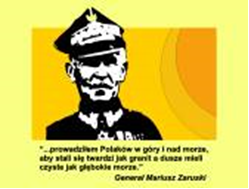 Szkolny Program Wychowawczo - ProfilaktycznySzkoły Podstawowej nr 231im. gen. Mariusza Zaruskiegow WarszawieI. Podstawa PrawnaPodstawę prawną do prowadzenia działań wychowawczo - profilaktycznych stanowią:
- Konstytucja Rzeczpospolitej Polskiej;
- Powszechna Deklaracja Praw Człowieka;
- Konwencja o Prawach Dziecka;
- Ustawy i rozporządzenia MEN (Ustawa z dnia 14.12.2016 r. Prawo Oświatowe oraz Rozporządzenie Ministra Edukacji Narodowej z dnia 14.02.2017 r. w sprawie podstawy programowej wychowania przedszkolnego oraz podstawy programowej kształcenia ogólnego dla szkoły podstawowej, w tym dla uczniów z niepełnosprawnością intelektualną w stopniu umiarkowanym lub znacznym kształcenia ogólnego dla branżowej szkoły I stopnia, kształcenia ogólnego dla szkoły specjalnej przysposabiającej do pracy oraz kształcenia ogólnego dla szkoły policealnej z póź. zmianami);
- Ustawa o wychowaniu w trzeźwości i przeciwdziałaniu alkoholizmowi z dnia 26 października 1982 r. (tekst jednolity - Dz. U. z 2002r. Nr 147, poz.1231; Dz. U. z  2007r.Nr 70, poz. 473);
- Ustawa o przeciwdziałaniu narkomanii z dnia 29 lipca 2005 r. (Dz.U. z 2005r. Nr 179, poz. 1485 z późniejszymi zmianami: Dz. U. z 2006r. Nr 7 poz. 47 i 48; Dz. U. z 2006r Nr 66 poz. 469; Nr 120 poz. 826);
- Ustawa o postępowaniu w sprawach nieletnich z dnia 26 października 1982 r. (tekst jednolity: Dz.U. z 2002 r. Nr 11, poz. 109 z późniejszymi zmianami);
- Ustawa o ochronie zdrowia przed następstwami używania tytoniu i wyrobów tytoniowych z dnia 9 listopada 1995 r. (tekst jednolity: Dz.U. Nr 10. z 1996 r., poz. 55 z późniejszymi zmianami: 1997r. Nr 88, poz. 554 i Nr 121, poz. 770; 1999 r. Nr 96, poz.1107; 2003 r. Nr 229, poz. 2274);
- Ustawa o zmianie ustawy o ochronie zdrowia  psychicznego z dnia 23 lipca 2008r. (Dz. U. z 2008r. Nr 180 poz. 1108). Ustawie o ochronie zdrowia psychicznego z dnia 19 sierpnia 1994 r. (Dz.U. Nr 111, poz. 535; z późniejszymi zmianami - Dz.U. Nr 113, poz. 731 z 1997 r., Dz.U. Nr 141, poz. 1183 z 2005 r.); - Ustawa o przeciwdziałaniu przemocy w rodzinie z dnia 29 lipca 2005 r. (Dz.U. Nr 180, poz. 1493); - Rozporządzenie Ministra Edukacji Narodowej z dnia 12 sierpnia 2020 r., zmieniające rozporządzenie w sprawie szczegółowych rozwiązań w okresie czasowego ograniczenia funkcjonowania jednostek systemu oświaty w związku z zapobieganiem, przeciwdziałaniem i zwalczaniem COVID-19 (Dz.U.2020, poz 1394). Rozporządzenie Ministra Edukacji Narodowej z dnia 12 sierpnia 2020 r. zmieniające rozporządzenie w sprawie czasowego ograniczenia funkcjonowania jednostek systemu oświaty w związku z zapobieganiem, przeciwdziałaniem i zwalczaniem COVID-19 (Dz.U. 2020, poz 1389)- Karta Nauczyciela;
- Statut Szkoły.II. Misja szkoły,,Szkoła w swoich działaniach dydaktycznych, wychowawczych i opiekuńczych kieruje się dobrem uczniów, troską o ich zdrowie, postawę moralną i obywatelską z poszanowaniem godności osobistej ucznia. Szkoła dąży do wychowania ucznia na odpowiedzialnego Europejczyka, wyróżniającego się dobrą komunikacją interpersonalną, dążącego do aktywnego rozwijania swoich zainteresowań i uzdolnień.”.Pragniemy, aby nasza szkoła była:
- Bezpieczna
- Twórcza
- Opiekuńcza
- ZdrowaNasze wartości to:
- Tolerancja
- Opiekuńczość
- Przyjaźń
- Dobro
- Prawość
- UczciwośćIII. Cele główneWychowanie to wspieranie dziecka w rozwoju ku pełnej dojrzałości w sferze fizycznej, emocjonalnej, intelektualnej, duchowej i społecznej, które powinno być wzmacniane i uzupełniane przez działania z zakresu profilaktyki dzieci i młodzieży.(art. 1 pkt 3 ustawy Prawo oświatowe)Cel główny: 
Wychowanie młodego człowieka wykazującego się twórczą postawą, odpowiedzialnością i umiejętnością komunikowania; wrażliwego na potrzeby innych , szanującego prawa innych; podejmującego wybory w oparciu o wartości moralne.Cele szczegółowe Szkolnego  Programu Wychowawczo-ProfilaktycznegoKształtowanie umiejętności interpersonalnych.Integracja zespołów klasowych  w oparciu o wzajemne poszanowanie praw.Promowanie zdrowego stylu życia oraz popularyzowanie aktywnych sposobów spędzania wolnego czasu.Kształtowanie u uczniów poczucia odpowiedzialności za własne zachowanie oraz bezpieczeństwo swoje i innych.Przeciwdziałanie uzależnieniom.Przeciwdziałanie różnym formom agresji,  przemocy i dyskryminacji.IV. Diagnoza procesu wychowawczegoSzkolny Program Wychowawczo – Profilaktyczny został opracowany na podstawie obserwacji oraz diagnozy i analizy sytuacji wychowawczej w szkole, przeprowadzonej za pomocą ankiet, rozmów kierowanych, wywiadów, analizy dokumentów, w środowisku szkolnym  uczniów, rodziców  i nauczycieli.V. Formy i metody realizacji projektu- dyskusje na forum grupy,
- scenki rodzajowe,
- twórczość artystyczna i literacka,
- gry dydaktyczne,
- spotkania z przedstawicielami Poradni Psychologiczno – Pedagogicznej nr 21, Policji, Straży Miejskiej, Straży Pożarnej, Służby         Zdrowia i innymi specjalistami,
- dostarczanie informacji: gazetki, ulotki, plakaty,
- spektakle teatralne i projekcje filmów,
- projekty edukacyjne,
- rozmowy indywidualne,
- imprezy integrujące środowisko,
-praca w zespołach zadaniowych, praca w grupach, praca indywidualna,
- organizacja konkursów.
VI. Adresaci programuSzkolny Program Wychowawczo - Profilaktyczny skierowany jest do:- uczniów		
- nauczycieli			
- rodzicówVII. Zadania szkołyZadania szkoły jako środowiska wychowawczego:
- Opieka wychowawców i nauczycieli nad biologicznym i psychicznym rozwojem wychowanków. 
- Opieka wychowawcza nad funkcjonowaniem  ucznia w środowisku rówieśniczym i w społeczności lokalnej. 
- Przygotowanie młodego człowieka do samodzielnego życia i brania odpowiedzialności za podejmowane decyzje. 
- Skoordynowanie oddziaływań wychowawczych domu, szkoły i środowiska rówieśniczego.
- Kształtowanie u uczniów postaw sprzyjających ich dalszemu rozwojowi indywidualnemu, takich jak: uczciwość, wiarygodność, odpowiedzialność, wytrwałość, poczucie własnej wartości, szacunek dla innych ludzi, ciekawość poznawcza, kreatywność, przedsiębiorczość, kultura osobista, gotowość do uczestnictwa w kulturze, podejmowania inicjatyw oraz do pracy zespołowej.
- Kształtowanie postaw ważnych dla rozwoju społecznego uczniów, takich jak: postawa obywatelska, poszanowanie tradycji i kultury własnego narodu, poszanowanie innych kultur i tradycji.
- Promowanie postaw przeciwdziałąjących dyskryminacji i wykluczeniu wśród uczniów, rodziców i nauczycieli.Zadania nauczyciela wychowującego: 
- Kreowanie sytuacji pozwalających na twórczą i aktywną działalność dziecka, wynagradzanie efektów i osiągnięć. 
- Wspomaganie rozwoju  osobowego ucznia w wymiarze intelektualnym, psychicznym, społecznym, moralnym, zdrowotnym i duchowym. 
- Kształtowanie umiejętności porozumiewania się poprzez prowadzenie właściwego dialogu. 
- Zaszczepianie postaw pozytywnego reagowania w sytuacjach trudnych oraz właściwego sposobu wyrażania ocen i sądów wobec własnych 
i cudzych zachowań. 
- Kreowanie postaw tolerancji, wrażliwości, otwartości na prawa człowieka  i potrzeby innych ludzi.VIII. Sylwetka absolwentaAbsolwent szkoły podstawowej  dobrze funkcjonuje w swoim naturalnym otoczeniu: w domu i w szkole. Pozytywnie patrzy na otaczający go świat, siebie i innych ludzi. Ma określony, dość szeroki krąg zainteresowań, którym poświęca swój czas i które stara się rozwijać.Jest otwarty. Wykorzystuje możliwości jakie stwarza mu dom i szkoła. Rozumie ograniczenia wynikające z jego wieku. Chętnie i skutecznie nawiązuje kontakty, prezentując swój punkt widzenia i rozważając poglądy innych. Wie, że istnieją różne sposoby komunikacji, uczy się korzystania z nowoczesnych technologii komunikacyjnych. Łatwo nawiązuje współpracę z innymi ludźmi. W grupie potrafi działać zgodnie z obowiązującymi w niej zasadami. Interesuje się stawianymi przed nim zadaniami, potrafi planować swoje działania na rzecz ich realizacji.Jest odpowiedzialny. Stara się przewidzieć skutki swoich działań. Wykorzystuje wcześniejsze doświadczenia i gotów jest ponosić konsekwencje swoich czynów. Cieszy się z sukcesów. Akceptuje porażki, ale jeśli jest w stanie, wytrwale i konsekwentnie szuka rozwiązań alternatywnych. Napotykając na problem, stara się go rozwiązać. Jeśli trzeba, zwraca się o pomoc do osób ze swego najbliższego otoczenia i korzysta z niej. Wykorzystuje nowe źródła wiedzy. Działając w grupie, poczuwa się do współodpowiedzialności za efekty jej aktywności.3.	Jest prawy. Rozróżnia dobre i złe uczynki w oparciu o ogólnie przyjęty system wartości. W swoim zachowaniu wykazuje się zasadami poszanowania praw drugiego człowieka. Szanuje tradycje szkoły.4.	Jest rozważny. Zna zagrożenia związane z życiem w swoim środowisku. Potrafi zapewnić bezpieczeństwo sobie i innym.IX. Szkolny Program Wychowawczo-Profilaktyczny Szkoły Podstawowej Nr 231
Plan Działań Pracy Wychowawczo-Profilaktycznej Szkoły X. Ewaluacja Szkolnego Programu Wychowawczo - ProfilaktycznegoProgram został opracowany na okres roku. W ramach jego realizacji dokonane będą:- sprawozdanie z realizacji;- analiza bieżących potrzeb wychowawczo - profilaktycznych;- ewaluacja poszczególnych elementów dokonywana w ramach nadzoru pedagogicznego;- opracowanie wniosków i przedstawienie ich na Radzie Pedagogicznej.Narzędzia:obserwacja, analiza dokumentów, ankieta, rozmowa.ObszarZadania do realizacjiOczekiwane efekty:Wzmacnianie poczucia tożsamości narodowej, przywiązania do historii i tradycji narodowych.Przygotowanie do aktywnego i świadomego uczestnictwa w życiu szkoły.Przygotowanie wychowanków do aktywnego i świadomego uczestnictwa w życiu społeczeństwa.3. Kształtowanie postaw patriotycznych oraz szacunku dla tradycji narodu, państwa, środowiska lokalnego.4. Kształtowanie szacunku dla hymnu państwowego, hymnu szkoły, godła i symboli narodowych oraz świąt.5. Popularyzowanie sylwetki patrona szkoły i wpajanie szacunku dla bohaterów narodowych.6. Poznawanie historii i tradycji rodzinnej miejscowości, dzielnicy, regionu.- godnie uczestniczy w uroczystościach państwowych i szkolnych,- w kulturalny sposób zachowuje się w miejscach pamięci narodowej, w czasie uroczystości szkolnych itp.,- dba o odpowiedni strój w czasie świąt i akademii szkolnych,- zna słowa i melodię hymnu narodowego oraz hymnu szkolnego,- potrafi przedstawić osiągnięcia wybitnych Polaków (w tym patrona szkoły),- uczestniczy w wyborach oraz w pracach samorządu klasowego i szkolnego, akademiach szkolnych,- dba o piękno mowy ojczystej, Kształtowanie samodzielności, samodyscypliny i odpowiedzialności za własne czyny. Propagowanie kulturalnych zachowań1. Zapoznanie z podstawowymi dokumentami szkolnymi: Statut, Szkolny Program Wychowawczo – Profilaktyczny, Regulamin Szkoły, Regulamin Funkcjonowania Szkoły Podstawowej Nr 231 w Warszawie Od 1 Września 2020 r.2. Kształtowanie poczucia  odpowiedzialności za własne czyny i słowa.3. Przestrzeganie zasad moralnych w życiu.4. Poznawanie i rozwijanie własnych walorów i uzdolnień, samoakceptacja, samoocena.5. Umiejętność przekazywania swojej wiedzy innym.6. Umiejętność stawiania sobie celów i dążenie do ich realizacji.7. Kształtowanie umiejętności publicznych wystąpień.8. Przygotowywanie uczniów do wyboru zawodu i kierunku kształcenia (doradztwo zawodowe).- zna zasady i regulaminy obowiązujące w szkole i przestrzega ich,- postępuje zgodnie z zasadami moralnymi,- zna własną wartość, akceptuje siebie,- zna formy aktywnego spędzania wolnego czasu,- uczestniczy w zajęciach pozalekcyjnych, konkursach, imprezach sportowych,- umie opanować negatywne emocje (radzenie sobie ze złością, stresem),- stosuje podstawowe zasady dobrego wychowania,- szanuje dobra osobiste, cudze oraz mienie szkoły,- włącza się do akcji pomocy na rzecz innych,- działa aktywnie na rzecz szkolnego wolontariatu, - zdobywa aktualną wiedzę z zakresu rynku edukacyjnego, rynku pracy, zawodu przyszłości, etyki zawodowej, odpowiedzialności za pracę,- poznaje związek pomiędzy treściami, których uczy się w szkole oraz 
z dziedzinami i zawodami, w których może się realizować w przyszłości,Działania na rzecz podniesienia poczucia bezpieczeństwa uczniówZapewnienie poczucia bezpieczeństwa fizycznego 
i psychicznego na terenie szkoły.Wpajanie zasad bezpiecznego poruszania się po drogach.Zapoznanie z:
- Regulaminem Funkcjonowania Szkoły Podstawowej Nr 231 w Warszawie od 1 Września 2020 r.- Procedurami postępowania w sytuacjach kryzysowych z udziałem uczniów,- Zasadami organizacji wyjść, wyjazdów edukacyjnych i wycieczek krajoznawczo – turystycznych.4. Regulaminami zachowania się podczas lekcji, w czasie przerw, w szatni, w czytelni, na stołówce szkolnej,  w świetlicy, na Sali gimnastycznej, na boisku szkolnym.5. Zapewnienie uczniom pomocy psychologiczno- pedagogicznej oraz wsparcia w trudnej sytuacji życiowej.6. Dbanie o przestrzeganie zasad BHP.7. Edukacja zdrowotna – pierwsza pomoc przedmedyczna.- stosuje się do zasad bezpieczeństwa w szkole i poza nią,- przestrzega zasad ruchu drogowego,- rozwiązuje problemy na drodze negocjacji, - jest asertywny, - przestrzega zasad BHP,- świadomie korzysta z technologii informacyjno – komunikacyjnych,- zapoznaje się z procedurami bezpiecznego zachowania się w sytuacjach nadzwyczajnych i kryzysowych,- zna zasady i potrafi udzielić pierwszej pomocy,Wdrażanie uczniów do zachowań proekologicznych 
-promowanie zdrowego stylu życia 1. Kształtowanie postaw współodpowiedzialności za stan środowiska przyrodniczego.3.  Wzbudzanie i kształtowanie szacunku dla środowiska naturalnego.4. Utrzymanie porządku i estetyki w klasie, szkole i jej otoczeniu.5. Kształtowanie i promowanie postaw dbałości o własne zdrowie.6.Kształtowanie sprawności fizycznej i zachęcanie do aktywnego spędzania wolnego czasu.-poznaje  zasady ochrony środowiska,- kształtuje zdolność właściwego reagowania na niszczenie środowiska przez rówieśników i dorosłych,- rozwija umiejętności racjonalnego korzystania z zasobów przyrody,- dba o estetykę i porządek w klasie, szkole i jej otoczeniu,- stosuje nawyki higieny osobistej, dba o higienę ciała i ubioru,-  zna zasady zdrowego odżywiania się,- aktywnie  poznaje przyrodę,- aktywnie uczestniczy w zajęciach ruchowych, - rozwija swoje zainteresowania sportowe,- potrafi zorganizować sobie miejsce pracy,Wspomaganie 
i wspieranie rozwoju uczniów oraz współpraca 
z rodzicami1. Pomoc uczniom pozostającym w trudnej sytuacji materialnej i życiowej.2. Wspieranie uczniów zdolnych.3. Wspieranie uczniów z trudnościami w uczeniu się.4. Dostosowanie wymagań edukacyjnych do indywidualnych potrzeb uczniów.5. Wspomaganie przez szkołę wychowawczej roli rodziny.6. Aktywny udział rodziców w życiu szkoły.- korzysta z pomocy materialnej,- rozwija swoje zainteresowania i zdolności,- korzysta z zajęć wspomagających,- korzysta z pomocy psychologiczno – pedagogicznej,- korzysta ze współpracy szkoły ze środowiskiem rodzinnym i lokalnym,-poznaje techniki sposoby skutecznego uczenia się,- przygotowuje uroczystości szkolne dla lokalnej społeczności (promocja szkoły).Profilaktyka i zapobieganie uzależnieniom. Przeciwdziałanie przemocy i dyskryminacjiBezpieczny internet – przeciwdziałanie zachowaniom ryzykownym:1. Wpajanie uczniom przestrzegania prawa i zasad bezpieczeństwa w sieci. 2. Respektowanie prywatności informacji i ochrony danych. 3. Respektowanie praw własności intelektualnej.4. Respektowanie etykiety w komunikacji i norm współżycia społecznego w środowisku komputerowo-sieciowym.5. Podnoszenie umiejętności oceny zagrożeń związanych z technologią i ich uwzględnienie bezpieczeństwa swojego i innych. Współczesne uzależnienia- przeciwdziałanie zachowaniom ryzykownym.1.Upowszechnianie wśród uczniów wiedzy o współczesnych zagrożeniach.2.Rozwijanie umiejętności reagowania na zagrożenia 3. Uświadamianie zagrożeń cywilizacyjnych i wieku dojrzewania oraz ich konsekwencji: nikotynizm, alkoholizm, narkomania, dopalacze.4.Zwiększenie wiedzy i świadomości rodzica w obszarze współczesnych uzależnień dzieci.5. Wskazanie rodzicom i nauczycielom osób i instytucji udzielających pomocy i wsparcia w sytuacji kryzysu.6. Organizowanie spotkań konsultacyjnych dla rodziców i nauczycieli.7. Promowanie sukcesów uczniów na forum klasy, szkoły i zachęcanie do udziału w różnych przedsięwzięciach.Przeciwdziałanie przemocy i dyskryminacji- Szkoła  Przyjazna Prawom Człowieka:1.Rozwijanie postaw tolerancji i otwartości.2.Promowanie Praw Człowieka.3.Przeciwdziałanie wykluczeniu społecznemu.4.Poznawanie kultury innych krajów.5.Rozwijanie umiejętności emocjonalnych poprzez budowanie tolerancji dla innych postaw – poprzez tworzenie sztuki.Bezpieczny internet – przeciwdziałanie zachowaniom ryzykownym:- posługuje się udostępnioną mu technologią zgodnie z przyjętymi zasadami i prawem,- zna i przestrzega zasady bezpieczeństwa i higieny pracy przy komputerze,- zna i przestrzega zasady bezpiecznego i właściwego korzystania z internetu,- jest świadomy zagrożeń wynikających z użytkowania internetu,- rozróżnia pożądane i niepożądane zachowania innych osób (również uczniów) korzystających z technologii, zwłaszcza w sieci internet,- przestrzega zasad dotyczących korzystania z efektów pracy innych osób i związanych z bezpieczeństwem w internecie,- postępuje odpowiedzialnie i etycznie w środowisku komputerowo-sieciowym,- postępuje etycznie w pracy z informacjami, - stosuje zasady bezpieczeństwa podczas korzystania z wszelkich urządzeń cyfrowych,- rozumie i respektuje ograniczenia związane z czasem pracy z takimi urządzeniami,- stosuje zasady netykiety,- odpowiedzialnie korzysta z mediów społecznych,- ma świadomość zagrożeń cywilizacyjnych,- zna zagrożenia wieku dojrzewania i ich konsekwencje,- potrafi asertywnie odmówić zagrożeniom,- zna konsekwencje zagrożeń cywilizacyjnych (nikotynizm, alkoholizm, narkomania, dopalacze),- rodzic ma świadomość współczesnych zagrożeń ,- bierze udział w przedsięwzięciach szkolnych i lokalnych,- akceptuje innych, potrafi z nimi współpracować,- rozwiązuje problemy z poszanowaniem praw innych,- poznaje prawa i obowiązki ucznia oraz Prawa Człowieka,- jest otwarty na potrzeby innych,- mobilny Europejczyk .ObszarFormy i sposobyOsoby odpowiedzialneTerminyI. Wzmacnianie poczucia tożsamości narodowej, przywiązania do historii i tradycji narodowych.Polskie tradycje - warsztatyI.KobylińskaW trakcie roku szkolnegoI. Wzmacnianie poczucia tożsamości narodowej, przywiązania do historii i tradycji narodowych.Dzień Patrona w klasach 1-3Kobylińska I. Kurzawa-Zalewska R. RadzikowskaStyczeń 2021 II. Wzmacnianie poczucia tożsamości narodowej, przywiązania do historii i tradycji narodowych.Dzień Patrona w świetlicy szkolnejwszyscy wychowawcy świetlicyW trakcie roku szkolnegoI. Wzmacnianie poczucia tożsamości narodowej, przywiązania do historii i tradycji narodowych.Wydarzenie: 50. rocznica rekonstrukcji Zamku Królewskiego w Warszawie (Dzień Warszawy)P. Kędziora, W. Lewandowska, G. MichW trakcie roku szkolnegoI. Wzmacnianie poczucia tożsamości narodowej, przywiązania do historii i tradycji narodowych.Międzypokoleniowe spotkanie z Powstańcami Warszawskimi Sprzątanie Grobów PowstańczychMonika Sadłek Joanna BolestaW trakcie roku szkolnegoI. Wzmacnianie poczucia tożsamości narodowej, przywiązania do historii i tradycji narodowych.Kulturalna mapa miasta – uczniowie tworzą mapę miejsc, w których odbywają się ciekawe wydarzenia kulturalne oraz oferują aktywny wypoczynek po lekcjach.Marta IglewskaListopad 2020I. Wzmacnianie poczucia tożsamości narodowej, przywiązania do historii i tradycji narodowych.Wydarzenie: 100. rocznica urodzin Jana Pawła IIP. Kędziora, M. Prusak, M. Barszczowska, G. MichW trakcie roku szkolnegoI. Wzmacnianie poczucia tożsamości narodowej, przywiązania do historii i tradycji narodowych.Organizacja konkursu „Kim był dla mnie Jan Paweł II?”P. Kędziora, M. Prusak, G. MichW trakcie roku szkolnegoI. Wzmacnianie poczucia tożsamości narodowej, przywiązania do historii i tradycji narodowych.Konkurs „Moja ukochana Warszawa”P. Kędziora, W. Lewandowska, G. MichW trakcie roku szkolnegoI. Wzmacnianie poczucia tożsamości narodowej, przywiązania do historii i tradycji narodowych.„Warszawska Syrenka” – konkurs recytatorski dla klas I-IIIA. Kazimierczuk, W. Maranowskamarzec/kwiecień 2021I. Wzmacnianie poczucia tożsamości narodowej, przywiązania do historii i tradycji narodowych.Ślubowanie uczniów klas 1nauczyciele klas 1październik 2020I. Wzmacnianie poczucia tożsamości narodowej, przywiązania do historii i tradycji narodowych.Zadania w ramach tygodni tematycznych w świetlicy szkolnej:a) „Nasi wielcy Polacy” b) „Polska – moja ojczyzna” c) „Gen. Mariusz Zaruski – nasz Patron” d) „Witaj, majowa Jutrzenko” e) „Warszawa – moje miasto”wszyscy wychowawcy świetlicyW trakcie roku szkolnegoI. Wzmacnianie poczucia tożsamości narodowej, przywiązania do historii i tradycji narodowych.II. Uczenie samodzielności, samodyscypliny i odpowiedzialności za własne czyny.Propagowanie kulturalnych zachowań.Udział w Ogólnopolskim Projekcie Podaj Dobro DalejM. BarszczowskaCały rokII. Uczenie samodzielności, samodyscypliny i odpowiedzialności za własne czyny.Propagowanie kulturalnych zachowań.Realizowanie świetlicowego projektu „List do…”M. BarszczowskaCały rokII. Uczenie samodzielności, samodyscypliny i odpowiedzialności za własne czyny.Propagowanie kulturalnych zachowań.Elementy programu rekomendowanego ,,Spójrz inaczej” realizacja w ramach godzin wychowawczychWychowawcy Cały rokII. Uczenie samodzielności, samodyscypliny i odpowiedzialności za własne czyny.Propagowanie kulturalnych zachowań.Prowadzenie grupy wokalno-wolontariackiej „BOGUmił i DOBROmirki” (w tym tworzenie autorskich piosenek nawiązujących do czynienia dobra)M. BarszczowskaB. RylewiczCały rokII. Uczenie samodzielności, samodyscypliny i odpowiedzialności za własne czyny.Propagowanie kulturalnych zachowań.Dzień Wolontariusza - świetlica szkolnaM. Barszczowska, P. MercikCały rokII. Uczenie samodzielności, samodyscypliny i odpowiedzialności za własne czyny.Propagowanie kulturalnych zachowań.Tydzień Dobrych Uczynków - świetlica szkolnaP. Mercik, M. Barszczowska, W. LewandowskaCały rokII. Uczenie samodzielności, samodyscypliny i odpowiedzialności za własne czyny.Propagowanie kulturalnych zachowań.Dni Dobrych Uczynków Marta IglewskaMaj 2021II. Uczenie samodzielności, samodyscypliny i odpowiedzialności za własne czyny.Propagowanie kulturalnych zachowań.Dzień Dobrych Uczynków P. Mercik, M. Barszczowska, W. LewandowskaCały rokII. Uczenie samodzielności, samodyscypliny i odpowiedzialności za własne czyny.Propagowanie kulturalnych zachowań.Dzień kropkiM. Kądziela M. ŁysońW trakcje roku szkolnegoII. Uczenie samodzielności, samodyscypliny i odpowiedzialności za własne czyny.Propagowanie kulturalnych zachowań.Zbiórka żywności dla Powstańców Warszawskich Udział Szkolnego Koła PCK w kwestach Polskiego Czerwonego Krzyża Zbiórka art. higienicznych dla SeniorówMonika Sadłek Joanna BolestaW trakcje roku szkolnegoII. Uczenie samodzielności, samodyscypliny i odpowiedzialności za własne czyny.Propagowanie kulturalnych zachowań.Światowy Dzień Zwierząt – zbiórka karmyJ. BolestaW trakcje roku szkolnegoII. Uczenie samodzielności, samodyscypliny i odpowiedzialności za własne czyny.Propagowanie kulturalnych zachowań.I Ty możesz zostać świętym Mikołajem – zbiórka zabawek i słodyczy dla dzieci z mniej zamożnych rodzin z naszej szkołyM. Łysoń, R. RadzikowskaW trakcje roku szkolnegoII. Uczenie samodzielności, samodyscypliny i odpowiedzialności za własne czyny.Propagowanie kulturalnych zachowań.Zbiórki: „Każdy znaczek wspiera misje”, „Klucz do nieba”, „Misyjny opatrunek”M. BarszczowskaW trakcje roku szkolnegoII. Uczenie samodzielności, samodyscypliny i odpowiedzialności za własne czyny.Propagowanie kulturalnych zachowań.Zbiórki: „Święta nie tylko od święta”, „Dzieci bezdomnym”M. BarszczowskaW trakcje roku szkolnegoII. Uczenie samodzielności, samodyscypliny i odpowiedzialności za własne czyny.Propagowanie kulturalnych zachowań.Udział w zbiórkach, akcjach charytatywnych organizowanych na terenie szkoły.Wychowawcy klas 1-3Cały rokII. Uczenie samodzielności, samodyscypliny i odpowiedzialności za własne czyny.Propagowanie kulturalnych zachowań.Akcja Starszaki czytająP. Mercik, G. MichCały rokII. Uczenie samodzielności, samodyscypliny i odpowiedzialności za własne czyny.Propagowanie kulturalnych zachowań.Akcja „Gorączka złota”M. SadłekCały rokII. Uczenie samodzielności, samodyscypliny i odpowiedzialności za własne czyny.Propagowanie kulturalnych zachowań.Akcja „Zaczytani – podziel się książką” - świetlica szkolnaE. Szawłowska, P. MercikCały rokII. Uczenie samodzielności, samodyscypliny i odpowiedzialności za własne czyny.Propagowanie kulturalnych zachowań.Zawody sportowe w ramach Warszawskiej Olimpiady Młodzieży nauczyciele wychowania fizycznegoW trakcje roku szkolnegoII. Uczenie samodzielności, samodyscypliny i odpowiedzialności za własne czyny.Propagowanie kulturalnych zachowań.Turniej piłki siatkowej dziewcząt i chłopców z klas 7 Mikołajkowy Turniej Tenisa Stołowego klas 4-8nauczyciele wychowania fizycznegoW trakcje roku szkolnegoII. Uczenie samodzielności, samodyscypliny i odpowiedzialności za własne czyny.Propagowanie kulturalnych zachowań.Dzień Sportu – Bieg o Puchar Dyrektora Szkoły 231nauczyciele wychowania fizycznegoW trakcje roku szkolnegoII. Uczenie samodzielności, samodyscypliny i odpowiedzialności za własne czyny.Propagowanie kulturalnych zachowań.Konkurs: „Stop złości i nienawiści”P. MercikW trakcje roku szkolnegoII. Uczenie samodzielności, samodyscypliny i odpowiedzialności za własne czyny.Propagowanie kulturalnych zachowań.Konkurs: „Miss i Mister Uprzejmości”P. Kędziora, M. PrusakW trakcje roku szkolnegoII. Uczenie samodzielności, samodyscypliny i odpowiedzialności za własne czyny.Propagowanie kulturalnych zachowań.Akcja dla Kundelka - świetlica szkolnaM. Prusak, P. MercikW trakcje roku szkolnegoII. Uczenie samodzielności, samodyscypliny i odpowiedzialności za własne czyny.Propagowanie kulturalnych zachowań.Zadania w ramach tygodni tematycznych w świetlicy szkolnej:a) „Pomagajmy innym (Międzynarodowy Dzień Osób Niepełnosprawnych)” b) „Trudna sztuka porozumiewania się”wszyscy wychowawcy świetlicyW trakcje roku szkolnegoII. Uczenie samodzielności, samodyscypliny i odpowiedzialności za własne czyny.Propagowanie kulturalnych zachowań.,,Jak radzić sobie ze stresem przed egzaminem” – zajęcia z psychologiem dla klas 8H.DomaradzkaKwiecień 2021II. Uczenie samodzielności, samodyscypliny i odpowiedzialności za własne czyny.Propagowanie kulturalnych zachowań.Projekt  Sięgnij po więcej – doradztwo zawodoweM.PrusakCały rokII. Uczenie samodzielności, samodyscypliny i odpowiedzialności za własne czyny.Propagowanie kulturalnych zachowań.III. Działania na rzecz podniesienia poczucia bezpieczeństwa uczniów.,,Bezpieczna droga do szkoły” (zasady bezpiecznego poruszania się pieszego po drodze) dla klas IStraż MiejskaI semestrIII. Działania na rzecz podniesienia poczucia bezpieczeństwa uczniów.,,Wiem – pomagam – ratuję” (zapoznanie z podstawowymi zasadami udzielania pierwszej pomocy oraz właściwego informowania służb ratunkowych, ćwiczenia praktyczne na fantomach, postępowanie ratunkowe w sytuacjach zadławienia, skaleczenia, omdlenia).Straż MiejskaW trakcje roku szkolnegoIII. Działania na rzecz podniesienia poczucia bezpieczeństwa uczniów.Program edukacyjny „Ratowniczek pomaga Ci pomagać” dla klas 2 i 3Wychowawcy klas 2 i 3Cały rokIII. Działania na rzecz podniesienia poczucia bezpieczeństwa uczniów.Projekt: „Akademia Bezpiecznego Puchatka”M. Barszczowska, M. Prusak, P. Kędziora, P. MercikCały rokIII. Działania na rzecz podniesienia poczucia bezpieczeństwa uczniów.Dyżury nauczycielinauczycielewedług harmonogramuIII. Działania na rzecz podniesienia poczucia bezpieczeństwa uczniów.Zadania w ramach tygodni tematycznych w świetlicy szkolnej: a) „Mali Strażnicy Bezpieczeństwa Świetlicy” b) „Trudna sztuka porozumiewania się” c) „Bezpieczne wakacje”wszyscy wychowawcy świetlicyW trakcje roku szkolnegoIII. Działania na rzecz podniesienia poczucia bezpieczeństwa uczniów.IV. Wdrażanie uczniów                          do zachowań proekologicznych 
-promowanie zdrowego stylu życia.Projekt Młodzi EKO - LOGICZNYNauczyciele przyrody i biologiiCały rok IV. Wdrażanie uczniów                          do zachowań proekologicznych 
-promowanie zdrowego stylu życia.Eko-wlepki – Samorząd  rozmieszcza w szkole eko-wlepki przypominające o nawykach  przyjaznych dla środowiska, takich jak dokręcanie kranów, segregowanie odpadów czy gaszenie światełMarta IglewskaKwiecień 2021IV. Wdrażanie uczniów                          do zachowań proekologicznych 
-promowanie zdrowego stylu życia.Projekt: „Moje miasto bez elektrośmieci”J. BolestaCały rok IV. Wdrażanie uczniów                          do zachowań proekologicznych 
-promowanie zdrowego stylu życia.Projekt: „Kubusiowi Przyjaciele NaturyP, Mercik, M. BarszczowskaCały rok IV. Wdrażanie uczniów                          do zachowań proekologicznych 
-promowanie zdrowego stylu życia.Ogólnopolski Projekt Dobrych Uczynków „Ziarenka Dobra” – Dzieci – planecie ZiemiM. BarszczowskaCały rok IV. Wdrażanie uczniów                          do zachowań proekologicznych 
-promowanie zdrowego stylu życia.Projekt „Czas na zdrowie”.I. Kobylińska Wychowawcy klas 1-3Cały rok IV. Wdrażanie uczniów                          do zachowań proekologicznych 
-promowanie zdrowego stylu życia.Programy szkolne: „Szklanka mleka”, „Warzywa i owoce w szkole”.Wychowawcy klas 1-3Cały rok IV. Wdrażanie uczniów                          do zachowań proekologicznych 
-promowanie zdrowego stylu życia.Kampania „Rowerowy maj”.Wychowawcy klas 1-3W trakcie roku szkolnegoIV. Wdrażanie uczniów                          do zachowań proekologicznych 
-promowanie zdrowego stylu życia.Innowacja „Trening uważności i praktyka jogi wśród dzieci jako droga do rozwijania umiejętności procesów zapamiętywania, relaksacji oraz wzmacniania wiary we własne siły”.Martyna Łysoń kl. 3bCały rokIV. Wdrażanie uczniów                          do zachowań proekologicznych 
-promowanie zdrowego stylu życia.Współpraca z Fundacją Kulczyk – program „Żółty Talerz” Comiesięczne akcje „Żółtego Talerza”- dotyczące zdrowego odżywiania? Akcje SK PCK – gazetki tematyczne ,konkursy (Światowy Dzień Wody, Dzień Świadomości Zagrożenia Hałasem, Dzień bez tytoniu, Światowy Dzień Żywienia i Walki z Głodem)Monika Sadłek Joanna BolestaCały rokIV. Wdrażanie uczniów                          do zachowań proekologicznych 
-promowanie zdrowego stylu życia.Akcja ekologiczna ,, Sprzątanie Świata 2020’ M. Wrona Wrzesień 2020IV. Wdrażanie uczniów                          do zachowań proekologicznych 
-promowanie zdrowego stylu życia.Akcja ekologiczna- Dzień ZiemiM.Wrona Kwiecień 2021IV. Wdrażanie uczniów                          do zachowań proekologicznych 
-promowanie zdrowego stylu życia.Akcja edukacyjna - Światowy Dzień Zdrowia M.WronaKwiecień 2021IV. Wdrażanie uczniów                          do zachowań proekologicznych 
-promowanie zdrowego stylu życia.Zbieranie baterii i makulaturyA.DziergasCały rokIV. Wdrażanie uczniów                          do zachowań proekologicznych 
-promowanie zdrowego stylu życia.Szkolny Konkurs Ekologiczny M.Wrona Kwiecień 2021IV. Wdrażanie uczniów                          do zachowań proekologicznych 
-promowanie zdrowego stylu życia.Kuratoryjny Konkurs Biologiczny M.Wrona Październik 2020IV. Wdrażanie uczniów                          do zachowań proekologicznych 
-promowanie zdrowego stylu życia.Kuratoryjny Konkurs ChemicznyM. Wrona Październik 2020IV. Wdrażanie uczniów                          do zachowań proekologicznych 
-promowanie zdrowego stylu życia.Kuratoryjny Konkurs FizycznyL.Krupińska Październik 2020IV. Wdrażanie uczniów                          do zachowań proekologicznych 
-promowanie zdrowego stylu życia.Kuratoryjny Konkurs Geograficzny A.KaczmarczykPaździernik 2020IV. Wdrażanie uczniów                          do zachowań proekologicznych 
-promowanie zdrowego stylu życia.Konkurs: „Eko-marzanna” – świetlica szkolnaP. Kędziora, M. PrusakW trakcie roku szkolnegoIV. Wdrażanie uczniów                          do zachowań proekologicznych 
-promowanie zdrowego stylu życia.Konkurs: „Talerz pełen zdrowia” - świetlica szkolnaE. Szawłowska, M. BarszczowskaW trakcie roku szkolnegoIV. Wdrażanie uczniów                          do zachowań proekologicznych 
-promowanie zdrowego stylu życia.Konkurs: „Turniej skoków przez linę” - świetlica szkolnaM. Barszczowska, G. Mich, E. SzawłowskaW trakcie roku szkolnegoIV. Wdrażanie uczniów                          do zachowań proekologicznych 
-promowanie zdrowego stylu życia.Pogadanki z uczniami nt. zdrowego odżywiania oraz higieny rąk.PielęgniarkaWedług potrzebIV. Wdrażanie uczniów                          do zachowań proekologicznych 
-promowanie zdrowego stylu życia.Zadania w ramach tygodni tematycznych w świetlicy szkolnej: a) „Czego możemy nauczyć się od zwierząt?” b) „Góry, nasze góry” c) „Z ekologią za pan brat (Światowy Dzień Ziemi)” d) „Kolorowy talerz” e) „Warto dbać o zdrowie” f) „Sport to zdrowie”wszyscy nauczyciele świetlicyW trakcie roku szkolnegoIV. Wdrażanie uczniów                          do zachowań proekologicznych 
-promowanie zdrowego stylu życia.V. Wspomaganie                    i wspieranie rozwoju uczniów oraz współpraca 
z rodzicami.Organizacja pomocy materialnejW.Szczepańskacały rokV. Wspomaganie                    i wspieranie rozwoju uczniów oraz współpraca 
z rodzicami.Warszawski projekt edukacyjny / projekt dofinansowany ze środków Ministra Kultury i Dziedzictwa Narodowego „ 6 obrazów dla sześciolatka” – kontynuacja z roku szkolnego 2019/2020Wychowawcy klas 2cały rokV. Wspomaganie                    i wspieranie rozwoju uczniów oraz współpraca 
z rodzicami.Ogólnopolski projekt edukacyjny (polonistyczno-przyrodniczy) „Misiowe podróże po Polsce” – cały rokMarzena Kądziela kl. 2acały rokV. Wspomaganie                    i wspieranie rozwoju uczniów oraz współpraca 
z rodzicami.Zorganizowanie i przeprowadzenie warsztatów dla uczniów, we współpracy z Centrum Edukacji Obywatelskiej, pod tytułem „DoMowy – rodzinne historie o słowach”Kamila Dudziec, Liliana Trepczyńska – Sacała, Zofia Kłosińska9 październik 2020V. Wspomaganie                    i wspieranie rozwoju uczniów oraz współpraca 
z rodzicami.Przeprowadzenie wybranych warsztatów szkoleniowych dla nauczycieli („Emisja i higiena głosu w pracy nauczyciela” lub „Trudności w nauce wynikające z zaburzeń słuchu fonemowego. Jak je rozpoznać i niwelować”.Kamila DudziecI semestrV. Wspomaganie                    i wspieranie rozwoju uczniów oraz współpraca 
z rodzicami.Szkolny Program Lubię czytaćLilianna  Trepczyńska- SacałaCały rokV. Wspomaganie                    i wspieranie rozwoju uczniów oraz współpraca 
z rodzicami.Miesiąc/ Dni/ Bibliotek  Lilianna  Trepczyńska- SacałaPaździernik 2020V. Wspomaganie                    i wspieranie rozwoju uczniów oraz współpraca 
z rodzicami.Majowe Dni Książki   Lilianna  Trepczyńska- SacałaMaj 2021V. Wspomaganie                    i wspieranie rozwoju uczniów oraz współpraca 
z rodzicami.Loteria Mikołajkowa    Lilianna  Trepczyńska- Sacała3 Grudzień 2020V. Wspomaganie                    i wspieranie rozwoju uczniów oraz współpraca 
z rodzicami.Warsztaty cykliczneLilianna  Trepczyńska- SacałaMarzec 2020V. Wspomaganie                    i wspieranie rozwoju uczniów oraz współpraca 
z rodzicami.Zadania w ramach tygodni tematycznych w świetlicy szkolnej: a) „Rozwijamy kreatywność (Dzień Kropki)” b) „Matematyka jest wokół nas” c) „I Ty możesz być artystą” d) „Akademia tańca” e) „Warto marzyć” f) „W świecie literatury”wszyscy wychowawcy świetlicyW trakcie roku szkolnego V. Wspomaganie                    i wspieranie rozwoju uczniów oraz współpraca 
z rodzicami.Konkurs szkolny ,,Pozytywka”M.Iglewska, A.GrochalI semestrV. Wspomaganie                    i wspieranie rozwoju uczniów oraz współpraca 
z rodzicami.Konkurs: „Kto jest moim Super Bohaterem?”M. BarszczowskaW trakcie roku szkolnego V. Wspomaganie                    i wspieranie rozwoju uczniów oraz współpraca 
z rodzicami.Konkurs: „Świetlicowy Konkurs Wokalny Kolęd i Pastorałek”W. LewandowskaW trakcie roku szkolnego V. Wspomaganie                    i wspieranie rozwoju uczniów oraz współpraca 
z rodzicami.Konkurs recytatorski: „Pół-żartem, pół-serio”E. SzawłowskaW trakcie roku szkolnego V. Wspomaganie                    i wspieranie rozwoju uczniów oraz współpraca 
z rodzicami.Konkurs wokalny: „The Voice of SP 231”J. Bolesta, W. LewandowskaW trakcie roku szkolnego V. Wspomaganie                    i wspieranie rozwoju uczniów oraz współpraca 
z rodzicami.Konkurs: „Mam talent”J. Bolesta, W. LewandowskaW trakcie roku szkolnego V. Wspomaganie                    i wspieranie rozwoju uczniów oraz współpraca 
z rodzicami.Szkolny Konkurs Geograficzny ,,Przez lądy i morza’’  A.Kaczmarczyk Kwiecień 2021V. Wspomaganie                    i wspieranie rozwoju uczniów oraz współpraca 
z rodzicami.Szkolny Konkurs Chemiczny ,, Chemiczna planszówka’’ M.LipińskaStyczeń 2021V. Wspomaganie                    i wspieranie rozwoju uczniów oraz współpraca 
z rodzicami.Projekt Centrum Mistrzostwa InformatycznegoM.KądzielaCały rokV. Wspomaganie                    i wspieranie rozwoju uczniów oraz współpraca 
z rodzicami.Konkurs fotograficzny „Podpatrzone w wiosennej przyrodzie”. Konkurs plastyczny „Jesienią malowane”Marta IglewskaMarzec 2021V. Wspomaganie                    i wspieranie rozwoju uczniów oraz współpraca 
z rodzicami.„Ortografia do głowy trafia” – konkurs dla klas IIIB. Daszkowska, M. Łysońkwiecień 2021V. Wspomaganie                    i wspieranie rozwoju uczniów oraz współpraca 
z rodzicami.Konkurs literacko-plastyczny „Świat w rymowance ukryty” klasy II-IIIE. Jarymowicz, A. Maślanka, M. SmolińskaListopad 2020V. Wspomaganie                    i wspieranie rozwoju uczniów oraz współpraca 
z rodzicami.Dzielnicowy konkurs literacko – informatyczny „Moja mama w wierszu opisana”J. Ceglarz A. Jałowiec M. Łysońmaj 2020V. Wspomaganie                    i wspieranie rozwoju uczniów oraz współpraca 
z rodzicami.Kaligrafia - konkurs dla klas II. Kobylińska M. Smolińskaczerwiec 2020V. Wspomaganie                    i wspieranie rozwoju uczniów oraz współpraca 
z rodzicami.Konkurs czytania ze zrozumieniem dla kl. II-IIIKwiecień 2021 A. Kazimierczuk W. MaranowskaW trakcie roku szkolnegoV. Wspomaganie                    i wspieranie rozwoju uczniów oraz współpraca 
z rodzicami.Konkurs plastyczny „Najpiękniejsze zabytki i ciekawe miejsca Europy” kl. I-IIII semestr M. Łysoń A. MaślankaW trakcie roku szkolnego V. Wspomaganie                    i wspieranie rozwoju uczniów oraz współpraca 
z rodzicami.Konkurs wiedzy o krajach europejskich dla kl. III „Mały Europejczyk”II semestr M. Łysoń R. RadzikowskaW trakcie roku szkolnego V. Wspomaganie                    i wspieranie rozwoju uczniów oraz współpraca 
z rodzicami.Konkurs „Bóbr informatyczny”Marzena Kądziela Joanna Ceglarz Listopad 2020V. Wspomaganie                    i wspieranie rozwoju uczniów oraz współpraca 
z rodzicami.Olimpusek matematyczny kl. I-III25 marca 2021 R. Radzikowska M. KądzielaW trakcie roku szkolnego V. Wspomaganie                    i wspieranie rozwoju uczniów oraz współpraca 
z rodzicami.Współpraca z PAH Lilianna  Trepczyńska- SacałaCały rokV. Wspomaganie                    i wspieranie rozwoju uczniów oraz współpraca 
z rodzicami.Udział w kolejnej edycji „Warszawskie Święto Drzewa – Milion Drzew dla Warszawy” X- XILilianna  Trepczyńska- SacałaW trakcie roku szkolnegoV. Wspomaganie                    i wspieranie rozwoju uczniów oraz współpraca 
z rodzicami.Realizacja programu Globalnie w bibliotekachLilianna  Trepczyńska- SacałaCały rokV. Wspomaganie                    i wspieranie rozwoju uczniów oraz współpraca 
z rodzicami.Teatrzyki KamishibaiLilianna  Trepczyńska- SacałaCały rokV. Wspomaganie                    i wspieranie rozwoju uczniów oraz współpraca 
z rodzicami.Warsztaty ,,Jak dobrze się uczyć” (wspomagające uczniów  w procesie uczenia się)W.SzczepańskaWedług potrzebV. Wspomaganie                    i wspieranie rozwoju uczniów oraz współpraca 
z rodzicami.Innowacja Programowanie bez barierA.DawidowCały rokV. Wspomaganie                    i wspieranie rozwoju uczniów oraz współpraca 
z rodzicami.Innowacja „Zespół ANIMATO – radość wspólnego śpiewu”D.KuzaraCały rokV. Wspomaganie                    i wspieranie rozwoju uczniów oraz współpraca 
z rodzicami.Projekt ,, Kompetencje na start w SP 231’’B.Budek,  J. Ceglarz A. Jałowiec M. Kądziela I. Kobylińska M. ŁysońCały rokV. Wspomaganie                    i wspieranie rozwoju uczniów oraz współpraca 
z rodzicami.Udział w ogólnopolskim programie edukacyjnym ,,Uczymy dzieci programować” klasa 2 a,b,c,dM.Kądziela, J.Ceglarz A.Maślanka W.MaranowskaCały rokVI. Profilaktyka i  zapobieganie uzależnieniom. Przeciwdziałanie przemocy i dyskryminacji.Projekt Szkoła Przyjazna Prawom CzłowiekaKoordynator projektu z ramienia WCIESCały rokVI. Profilaktyka i  zapobieganie uzależnieniom. Przeciwdziałanie przemocy i dyskryminacji.Projekt Art expressions against bullying at schoolK. Czernicka -Kujawska Cały rokVI. Profilaktyka i  zapobieganie uzależnieniom. Przeciwdziałanie przemocy i dyskryminacji.Klub Szkół UNICEF M SłowikCały rokVI. Profilaktyka i  zapobieganie uzależnieniom. Przeciwdziałanie przemocy i dyskryminacji.Szkolny projekt edukacyjny „Jestem małym Europejczykiem – poznaję wybrane kraje Unii Europejskiej”.Koordynator: M. Łysoń Wychowawcy klas 1-3cały rokVI. Profilaktyka i  zapobieganie uzależnieniom. Przeciwdziałanie przemocy i dyskryminacji.Kształcimy Europejczyka otwartego na świat  (poznanie kultury poszczególnych krajów)Tymcio AnnaCały rokVI. Profilaktyka i  zapobieganie uzależnieniom. Przeciwdziałanie przemocy i dyskryminacji.Projekt DEUTSCH PLUS –promocja języka niemieckiego Nauczyciele języka niemieckiego Cały rokVI. Profilaktyka i  zapobieganie uzależnieniom. Przeciwdziałanie przemocy i dyskryminacji.Projekt świetlicowy ,,Wiem-czuję –pomagam”Świetlica szkolnaCały rokVI. Profilaktyka i  zapobieganie uzależnieniom. Przeciwdziałanie przemocy i dyskryminacji.Międzynarodowy Dzień Osób Niepełnosprawnych i Wolontariuszy kl. I-IIIM. Łysoń, R. RadzikowskaW trakcie roku szkolnegoVI. Profilaktyka i  zapobieganie uzależnieniom. Przeciwdziałanie przemocy i dyskryminacji.Międzynarodowy Dzień Osób Niepełnosprawnych – świetlica szkolnaP. Mercik, M. Barszczowska, P. Kędziora, M. Prusak, W. LewandowskaW trakcie roku szkolnegoVI. Profilaktyka i  zapobieganie uzależnieniom. Przeciwdziałanie przemocy i dyskryminacji.Konsultacje z psychologiem rejonowym na terenie szkołyPoradnia Psychologiczno – Pedagogiczna nr 21Według potrzebVI. Profilaktyka i  zapobieganie uzależnieniom. Przeciwdziałanie przemocy i dyskryminacji.Wykonanie spisu osób i instytucji udzielających pomocy i wsparcia w sytuacji kryzysu w formie gazetki przy gabinecie pedagoga szkolnego.pedagodzyCały rokVI. Profilaktyka i  zapobieganie uzależnieniom. Przeciwdziałanie przemocy i dyskryminacji.Szkolenie dla rodziców klas V-VIII oraz nauczycieli ,,Odpowiedzialność prawna nieletnich” (aspekty prawa związane z zagrożeniami w cyberprzestrzeni lub odpowiedzialności w świetle ustawy o postępowaniu w sprawach nieletnich)Straż MiejskaW trakcie roku szkolnegoVI. Profilaktyka i  zapobieganie uzależnieniom. Przeciwdziałanie przemocy i dyskryminacji.Porady dla rodziców jak uchronić dziecko przed negatywnym wpływem internetu.L.Trepczyńska- SacałaWedług potrzebVI. Profilaktyka i  zapobieganie uzależnieniom. Przeciwdziałanie przemocy i dyskryminacji.Dzień bezpiecznego InternetuM.Kądziela J.CeglarzI semestrVI. Profilaktyka i  zapobieganie uzależnieniom. Przeciwdziałanie przemocy i dyskryminacji.Zadania w ramach tygodni tematycznych w świetlicy szkolnej: a) „Z Internetem na <<ty>>”wszyscy wychowawcy świetlicyW trakcie roku szkolnegoVI. Profilaktyka i  zapobieganie uzależnieniom. Przeciwdziałanie przemocy i dyskryminacji.Prawa Dziecka – zajęcia dla klas 3Anna GrochalI semestrVI. Profilaktyka i  zapobieganie uzależnieniom. Przeciwdziałanie przemocy i dyskryminacji.Dzień Praw Dziecka – gazetka tematyczna.Marta IglewskaListopad 2020VI. Profilaktyka i  zapobieganie uzależnieniom. Przeciwdziałanie przemocy i dyskryminacji.Elementy kampanii ,,Zachowaj Trzeźwy Umysł”Anna GrochalCały rokVI. Profilaktyka i  zapobieganie uzależnieniom. Przeciwdziałanie przemocy i dyskryminacji.Warsztaty zespołu pomocy psychologiczno – pedagogicznej wspierające nauczycieli w pracy wychowawczej .Zespół pppWedług potrzebVI. Profilaktyka i  zapobieganie uzależnieniom. Przeciwdziałanie przemocy i dyskryminacji.Konsultacje i porady indywidualne dla uczniów, nauczycieli i rodziców.Specjaliści i nauczycieleWedług potrzebVI. Profilaktyka i  zapobieganie uzależnieniom. Przeciwdziałanie przemocy i dyskryminacji.Warsztaty umiejętności społecznych i profilaktyczno –diagnostyczne Stowarzyszenie AKUSWedług potrzebVI. Profilaktyka i  zapobieganie uzależnieniom. Przeciwdziałanie przemocy i dyskryminacji.Pogadanki profilaktyczne z zakresu uzależnień.Pedagog/ psychologWedług potrzeb